Los galardones que concede la FGEE se entregarán el día 4 de octubre en el MACBAAlmudena Grandes y Abelardo Linares, entre los galardonados en los Premios Liber 2018 El próximo jueves, 4 de octubre, tendrá lugar la entrega de los Premios Liber 2018 que concede La Federación de Gremios de Editores de España (FGEE) con motivo de la Feria Internacional del Libro que organiza este año en Fira de Barcelona. Estos galardones reconocen la trayectoria y el trabajo desarrollado por diversas personas y entidades vinculadas al mundo del libro. La escritora Almudena Grandes; el editor, librero y poeta sevillano, Abelardo Linares; el director de La Vanguardia, Màrius Carol; el director y los productores de la serie “La catedral del mar”; la Llibreria Paideia de Sant Cugat del Vallès y la Red de Bibliotecas Municipales de Las Rozas serán los galardonados en un acto que tendrá lugar en el Museu d’Art Contemporani de Barcelona (MACBA).El homenaje Liber 2018 recae en el editor, librero y poeta sevillano, Abelardo Linares, en reconocimiento a toda una vida entre libros y una trayectoria profesional centrada en “subrayar el valor del libro de fondo, recuperando de forma continuada autores del olvido, apostando también por la publicación de las últimas generaciones de escritores”. Linares es propietario en la capital andaluza de la librería de libro viejo y antiguo Renacimiento, especializada en literatura española e hispanoamericana. También es fundador de las editoriales Espuela de Plata, Renacimiento y Ulises.El Premio Liber al autor hispanoamericano más destacado es para la escritora madrileña Almudena Grandes por su capacidad para “crear una obra literaria centrada en la mujer y en la historia reciente de España”. Grandes ha adquirido, a lo largo de los años, un gran reconocimiento entre los lectores, tanto de nuestro país como de fuera de él, hecho que la ha convertido en uno de los nombres más consolidados y de mayor proyección internacional de la literatura española contemporánea. Por otra parte, el Premio Liber al Fomento de la Lectura en Medios de comunicación lo recibirá Màrius Carol, director de La Vanguardia por “la atención permanente al mundo del libro que el diario catalán dedica en todas sus secciones”. Asimismo, el Premio Liber a la mejor adaptación audiovisual de una obra literaria irá a parar a la serie “La catedral del Mar”, por “el brillante traslado a la pantalla de una obra literaria”, realizado con gran fidelidad por Jordi Frades a partir de la versión adaptada por Rodolf Sirera del bestseller homónimo de Ildefonso Falcones. A su vez, la Llibreria Paideia de Sant Cugat del Vallès obtendrá el Premio “Boixareu Ginesta” al Librero del Año “por haberse erigido en un referente cultural en Barcelona y su comarca con una importante atención a los libros de fondo”. Dirigida por Neus Ribatallada, la Llibreria Paideia ha servido de guía para muchos lectores de la ciudad vallesana, ofreciendo un trato familiar, un servicio excelente y actividades dinamizadoras de la cultura.Por último, el Premio Liber al Fomento de la Lectura en bibliotecas abiertas al público será concedido a la Red de Bibliotecas Municipales de Las Rozas, por “su extraordinario dinamismo en la organización de actividades” que han consolidado a las tres bibliotecas de la localidad madrileña como auténticos centros culturales con una oferta amplia, dinámica y diversificada.Barcelona, octubre de 2018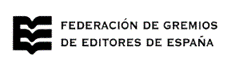 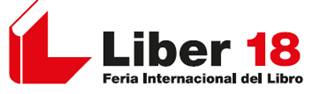 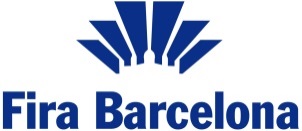 Del 3 al 5 de octubre de 2018www.liber.es